Формирование функциональной грамотности учащихся «Музыка»                          2 класс1. Какое насекомое и на каком инструменте пиликает в этой песенке?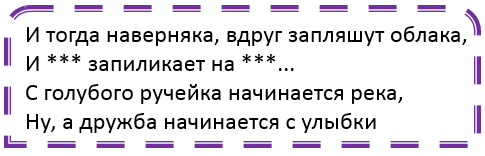 А) муравей, на гармошке Б) кузнечик, на гармошкеВ) муравей, на скрипке Г) кузнечик, на скрипке2. Про кого поётся в песенке, чей фрагмент представлен ниже?На ель она взлетела,
А может, не взлетела,
А может быть, на пальму
С разбега взобралась.
И там она позавтракать, а может, пообедать,
А может быть, поужинать спокойно собралась.А) Б)   В)  Г)  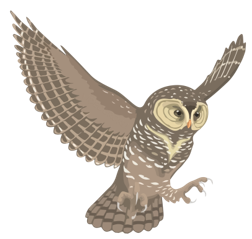 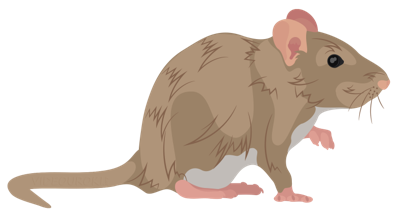 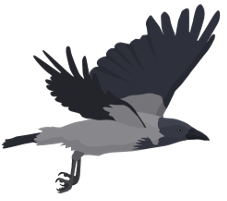 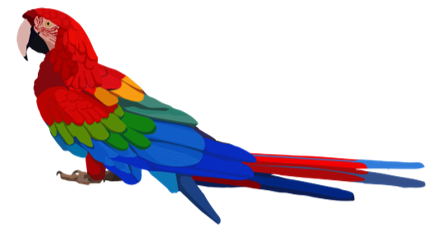 Б) В)  Г)3. Как называются этот набор параллельных горизонтальных линий?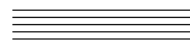 А) нотописец Б) нотный станок В) нотоносец Г) нотолинии4. Помоги Колобку пройти по лабиринту. На пути собери все буквы по порядку. Прочти из всех этих букв названия трёх пьес из знаменитого сборника пьес для фортепиано.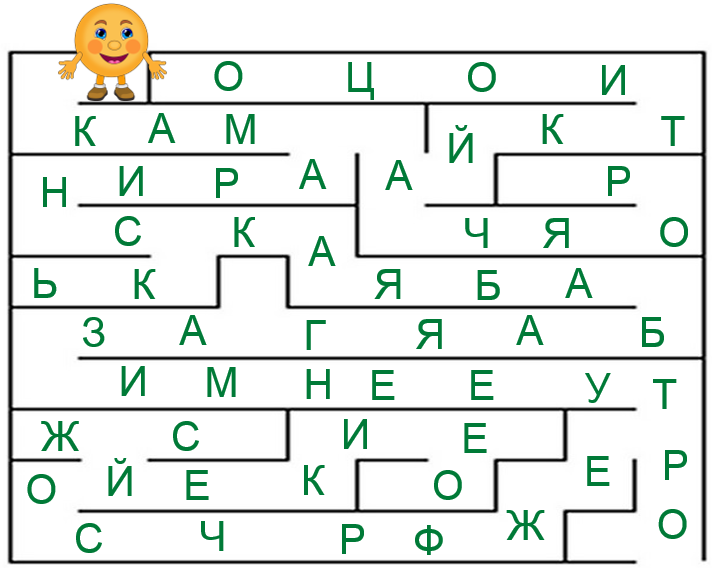 Отметь композитора этого сборника.А) Пётр Ильич Чайковский Б)Георгий Васильевич СвиридовВ)Вольфганг Амадей Моцарт Г) Иоганн Себастьян Бах5. Выражение «играть в ***» или «петь в **» означает, что два или более инструмента или голоса исполняют одновременно ноты одной и той же высоты. Чтобы узнать, какое слово пропущено, выпиши буквы по подсказке.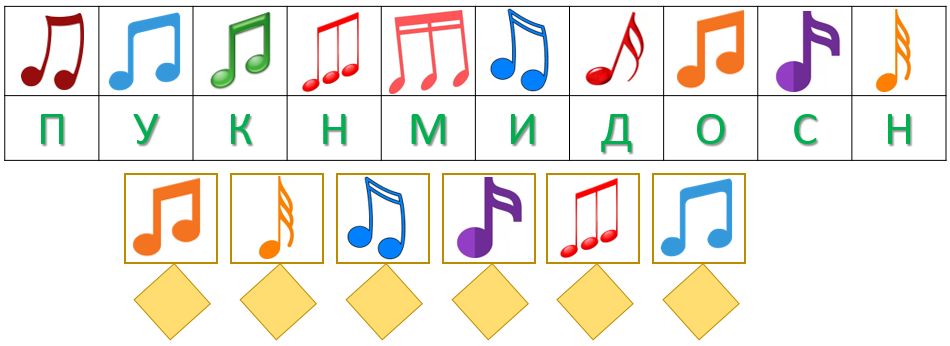 Составь из этих букв пропущенный музыкальный термин.А) адажио  Б) минор  В) унисон  Г) аккорд